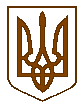 Білокриницька сільська радаРівненського району  РівненськоЇ області(шоста чергова сесія восьмого скликання)РІШЕННЯ07 червня 2021 року                                                                        		 № 200Про підтвердження членства 
у Всеукраїнській асоціації громадЗ метою більш ефективного здійснення своїх повноважень, узгодження дій органів місцевого самоврядування щодо захисту прав та інтересів територіальних громад, сприяння місцевому та регіональному розвитку, керуючись  п.21 ст.26 Закону України «Про місцеве самоврядування в Україні», за погодженням з постійними комісіями, сесія сільської радиВИРІШИЛА:Підтвердити членство Білокриницької сільської ради у Всеукраїнській асоціації громад.Уповноважити сільського голову Білокриницької сільської ради -Гончарук Тетяну Володимирівну представляти інтереси Білокриницької сільської ради у Всеукраїнській асоціації громад.Передбачити у бюджеті територіальної громади на 2021 рік кошти на сплату щорічного членського внеску із розрахунку 0,50 грн. на одного жителя територіальної громади.Контроль за виконанням даного рішення покласти на постійну комісію з питань  захисту прав людини, законності, правопорядку, розвитку місцевого самоврядування, депутатської діяльності та етики.Сільський голова                        				       Тетяна ГОНЧАРУК